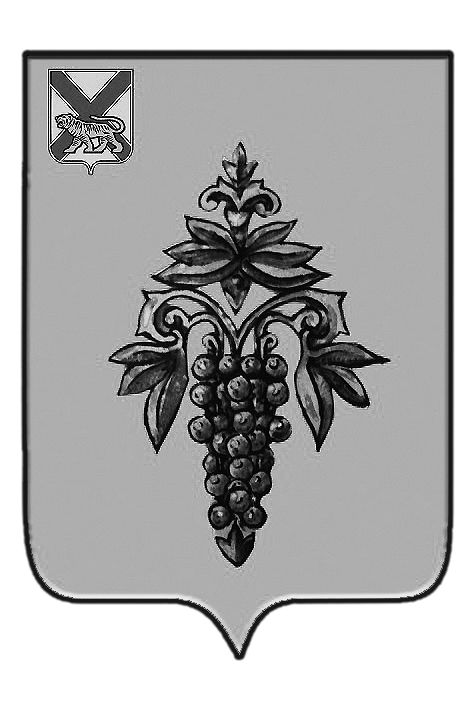 ДУМА ЧУГУЕВСКОГО МУНИЦИПАЛЬНОГО РАЙОНА Р  Е  Ш  Е  Н  И  ЕНа основании экспертного заключения правового департамента Администрации Приморского края от 13 марта 2015 года № 163-эз «на решение Думы Чугуевского муниципального района от 23 апреля 2014 года № 413-НПА «Порядок представления лицами, замещающими муниципальные должности, замещаемые на постоянной основе в органах местного самоуправления Чугуевского муниципального района, сведений о доходах, расходах, об имуществе и обязательствах  имущественного характера» (в редакции решения Думы Чугуевского муниципального района от 26.12.2014 № 550 – НПА), в соответствии со статьей 16 Устава Чугуевского муниципального района, Дума Чугуевского муниципального районаРЕШИЛА:	1. Принять решение Думы Чугуевского муниципального района «О внесении изменений в  решение Думы Чугуевского муниципального района от 23 апреля 2014 года № 413 – НПА «Порядок представления лицами, замещающими муниципальные должности, замещаемые на постоянной основе в органах местного самоуправления Чугуев-ского муниципального района, сведений о до-ходах, расходах, об имуществе и обязательствах  имущественного характера» (в редакции решения Думы Чугуевского муниципального района от 26.12.2014 № 550 – НПА)».	2. Направить указанное решение главе Чугуевского муниципального района для подписания и опубликования.	3. Настоящее решение вступает в силу со дня его принятия.ДУМА ЧУГУЕВСКОГО МУНИЦИПАЛЬНОГО РАЙОНА Р  Е  Ш  Е  Н  И  ЕПринято Думой Чугуевского муниципального района «24» апреля 2015 годаСтатья 1. Внести в решение   Думы Чугуевского муниципального района от 23 апреля 2014 года № 413-НПА «Порядок представления лицами, замещающими муниципальные должности, замещаемые на постоянной основе в органах местного самоуправления Чугуевского муниципального района, сведений о доходах, расходах, об имуществе и обязательствах  имущественного характера» (в редакции решения Думы Чугуевского муниципального района от 26.12.2014 № 550 – НПА) следующие  изменения:1.1. В пункте 1.2 статьи 1 слова «по утвержденным настоящим решением формам справок (далее – справки)» заменить словами «по утвержденной Указом Президента Российской Федерации от 23 июня 2014 года № 460 форме справки».1.2. Приложения № 1, № 2 признать утратившим силу.Статья 2.	Настоящее решение вступает в силу со дня его официального опубликования.«29» апреля 2015 г.№ 587 – НПА От 24.04.2015г.№  587 О внесении изменений в  решение Думы Чугуевского муниципального района от 23 апреля 2014 года № 413 – НПА «Порядок представления лицами, замещающими муниципальные должности, замещаемые на постоянной основе в органах местного самоуправления Чугуевского муниципального района, сведений о доходах, расходах, об имуществе и обязательствах  имущественного характера» (в редакции решения Думы Чугуевского муниципального района от 26.12.2014 № 550 – НПА)О внесении изменений в  решение Думы Чугуевского муниципального района от 23 апреля 2014 года № 413 – НПА «Порядок представления лицами, замещающими муниципальные должности, замещаемые на постоянной основе в органах местного самоуправления Чугуевского муниципального района, сведений о доходах, расходах, об имуществе и обязательствах  имущественного характера» (в редакции решения Думы Чугуевского муниципального района от 26.12.2014 № 550 – НПА)Председатель ДумыЧугуевского муниципального района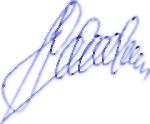 П.И.ФедоренкоО внесении изменений в  решение Думы Чугуевского муниципального района от 23 апреля 2014 года № 413 – НПА «Порядок представления лицами, замещающими муниципальные должности, замещаемые на постоянной основе в органах местного самоуправления Чугуевского муниципального района, сведений о доходах, расходах, об имуществе и обязательствах  имущественного характера» (в редакции решения Думы Чугуевского муниципального района от 26.12.2014 № 550 – НПА)Глава Чугуевского муниципального района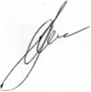 А.А.Баскаков